Club Alpino Italiano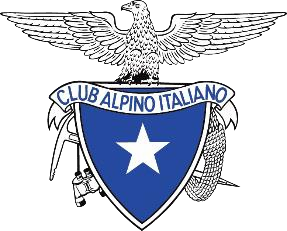 LIV Corso nazionale di formazione per insegnanti “Parco Nazionale d'Abruzzo, Lazio e Molise” 1922-2022 - 100 anni di natura protetta Civitella Alfedena (AQ)Parco Nazionale d'Abruzzo, Lazio e Molise6 – 9 ottobre 2022 SEZIONE GEOLOGICO-NATURALISTICASEZIONE GEOLOGICO-NATURALISTICASEZIONE GEOLOGICO-NATURALISTICASEZIONE GEOLOGICO-NATURALISTICAASPREA ALESSANDRO,Struttura e dinamica di popolazione del camoscio appenninico (Rupicapra pyrenaica ornata) nel Parco Nazionale d'Abruzzo, Lazio e Molise. Relazione 2016pdf – 2,51 Mbscan, 71 pagASPREA ALESSANDRO,Status, monitoraggio e conservazione del camoscio appenninico (Rupicapra pyrenaica ornata) nel Parco Nazionale d'Abruzzo, Lazio e Molise. Struttura di popolazione, settembre 2010pdf – 1,41 Mbscan, 40 pagBERNONI MAURO,GENTILE CARMELO,GENTILE LEONARDO,MIGLIACCIO ENRICO,SULLI CINZIALa fauna del Parco Nazionale d’Abruzzopdf – 2,53 Mbscan, 123 pagBRUNO SILVIOGli Anfibi e i Rettili nell'Appennino abruzzese con particolare riferimento alle specie del Parco Nazionale d'Abruzzo (Studi sulla fauna erpetologica Italiana XIII)pdf – 5,18 Mbscan, 89 pagCARAMORI G.BARBIERI C.Istituto Delta Ecologia ApplicataDE CURTIS O.Parco Nazionale delle Foreste CasentinesiROSSI R.Università degli Studi di Ferrara, Dipartimento di BiologiaAnalisi della comunità ittica del Lago di Barrea, Parco Nazionale d’Abruzzopdf – 0,91 Mbscan, 8 pagCARPANESE IRENE,Tesi di laurea in Tecnologie Forestali e Ambientali, Università degli studi di Padova, Dipartimento territorio e sistemi agro-forestali Conflitto tra grandi carnivori e attività antropiche nel Parco Nazionale d’Abruzzo, Lazio e Molisepdf – 1,45 Mbscan, 38 pagCINQUE ALDO,Dipartimento di Scienze della Terra, Università di Napoli LICCARDO CRESCENZO, PALMA BIAGIO, PAPPALARDO LUCIA, ROSSKOPF CARMEN,Dipartimento di Scienze della Terra, Università di Napoli CIRO SEPELe tracce glaciali nel Parco Nazionale d'Abruzzo (Appennino centrale): nota preliminarepdf – 3,51 Mbscan, 14 pagPAOLO CIUCCI, LUIGI BOITANI,Dipartimento di Biologia e Biotecnologie, Università La Sapienza, Roma,
STEFANO MAUGERI,ISABELLA BUDANO (Ente Parco Nazionale d’Abruzzo, Lazio e Molise)Conoscere il lupopdf – 5,42 Mbscan, 60 pagCONTI FABIO, Università di Camerino, Dipartimento di Botanica ed EcologiaMINUTILLO FRANCESCONuove aggiunte alla flora del Parco Nazionale d’Abruzzopdf – 0,71 Mbscan, 03 pagCONTI FABIO, Dipartimento di Botanica ed Ecologia dell'Università di CamerinoProdromo della flora del Parco Nazionale d'Abruzzopdf – 0,78 Mbscan, 206 pagD’ALESSANDRO CARLO,SALA GIOVANNI, ZILLI ALBERTO, Museo civico di Zoologia di RomaLe farfalle diurne del Parco nazionale d’Abruzzo, Lazio e Molise (lepidoptera: hesperioidea, papilionoidea)pdf – 3,37 Mbscan, 64 pagD’AMICO DANIELA,a cura diNaturaprotetta, n. 25, estate 2022 - Speciale orso, Notiziario del Parco Nazionale d’Abruzzo, Lazio e Molisepdf – 13,7 Mbscan, 108 pagD’AMICO DANIELA,DI LORETO CARMELINA, MASTRELLA VALENTINO,Ufficio Promozione e rapporti Internazionali PNALMVivere con l’orso. La storia di una lunga convivenza tra l’uomo e l’orso bruno marsicanopdf – 2,88 Mbscan, 24 pagDI PIETRO R., Università degli Studi “La Sapienza” di Roma, Dipartimento di Biologia vegetale PROIETTI S., Università degli Studi “La Sapienza” di Roma, Dipartimento di Biologia vegetaleFORTINI P.,Università degli Studi del Molise Dipartimento di Scienze e Tecnologie dell’Ambiente e del Territorio,BLASI C.,Università degli Studi “La Sapienza” di Roma, Dipartimento di Biologia vegetaleLa vegetazione dei ghiaioni del settore Sud-orientale del Parco Nazionale d’Abruzzo, Lazio e Molisepdf – 0,64 Mbscan, 18 pagLATINI ROBERTA,SCILLITANI LAURA,GENTILE DANIELA,Servizio Scientifico, Ente Parco Nazionale d’Abruzzo, Lazio e MoliseConta cumulativa delle unità familiari di orso bruno marsicano per la stima della produttività della popolazione nel Parco Nazionale d’Abruzzo Lazio e Molise e Zona di Protezione Esterna Anno 2016pdf – 3,31 Mbscan, 31 pagLATINI ROBERTA, ASPREA ALESSANDRO, PAGLIAROLI DAVIDEStima della densità della popolazione di cervo e di capriolo nel Parco Nazionale d'Abruzzo, Lazio e Molise pdf – 4,59 Mbscan, 68 pagMANCO CLAUDIO,a cura diNaturaprotetta, n. 25, inverno2021/22 - Bilancio sociale. Il Primo Rapporto Parco, Notiziario del Parco Nazionale d’Abruzzo, Lazio e Molisepdf – 11,7 Mbscan, 100 pagMICCADEI E.,D’ALESSANDRO L., PIACENTINI T., Dipartimento Scienze della Terra, Università degli Studi “G. D’Annunzio” Chieti-PescaraPAROTTO M., PRATURLON A.,Dipartimento Scienze Geologiche, Università degli Studi Roma TreNote illustrative della carta geologica d’Italia alla scala 1:50.000, foglio 378 “Scanno“pdf – 2,57 Mbscan, 203 pagPARCO NAZIONALE DI ABRUZZO, LAZIO E MOLISEaa.vv.Cause di morte del lupo nel territorio agro-silvo-pastoralePdf – 0,18 Mbscan, 4 pagPICCIONI LUIGI, BOSCAGLI GIORGIO, GIPPOLITI SPARTACO, GUACCI CORRADINO Società Italiana di Storia della Fauna “Giuseppe Altobello”Dalle cacce reali al gioco della politica. Le mutevoli identità dell’orso nell’Alta Val di Sangro (1873-2019)pdf – 1,09 Mbscan, 12 pagROSSI GIUSEPPEIl Parco, i parchi in Italia. Un piccolo contributo al dibattito sulla conservazione della natura e sulla salvaguardia dei parchipdf – 6,33 Mbscan, 236 pagTASSI FRANCO,Direttore Soprintendente del Parco Nazionale d’AbruzzoParco Nazionale d’Abruzzo: importanza biogeografica e problemi di conservazionepdf – 2,57 Mbscan, 42 pagSEZIONE STORICO-ARCHEOLOGICA-ARTISTICASEZIONE STORICO-ARCHEOLOGICA-ARTISTICASEZIONE STORICO-ARCHEOLOGICA-ARTISTICASEZIONE STORICO-ARCHEOLOGICA-ARTISTICA  Relatori Titolo relazioneFormatoAA.VV.Quaderni di Archeologia d’Abruzzo.
Notiziario della Soprintendenza
per i Beni Archeologici dell’Abruzzo
1/2009pdf – 8,25 Mbscan, 335 pagBOCCIA DAVIDE Il territorio del Parco Nazionale d’Abruzzo dalla preistoria al medioevo: Pescasseroli, Opi, Villetta Barrea, Civitella Alfedena e Barreapdf – 2,99 Mbscan, 64 pagPEDROTTI FRANCOIl grande palazzo della famiglia Sipari al margine del centro di Pescasserolipdf – 0,74 Mbscan, 4 pagSEZIONE SOCIO-ECONOMICA-TERRITORIALESEZIONE SOCIO-ECONOMICA-TERRITORIALESEZIONE SOCIO-ECONOMICA-TERRITORIALESEZIONE SOCIO-ECONOMICA-TERRITORIALEFILOCAMO F., AMATO V., ROSSKOPF C.M.Dipartimento di Bioscienze e Territorio, Università degli Studi del MoliseL’itinerario “Le Mainarde - Alto Volturno”: un percorso geoturistico alla scoperta della geologia del settore molisano del Parco Nazionale d’Abruzzo, Lazio e Molisepdf – 1,85 Mbscan, 14 pagGRAZIANI MARIAPIA,Direttrice del Museo della Transumanza di Villetta BarreaAVRAM MARIA, Università di Oradea (Romania)Il “genius loci” del “tratturo”. Recupero del retaggio della transumanza nel Parco Nazionale d’Abruzzo, Lazio e Molise (Italia) pdf – 0,44 Mbscan, 16 pagJAFFEUX HENRI,Consiglio d’Europa, Gruppo specialist aree protetteLa genesi dei parchi nazionali francesi. Atti del convegno storico di Pescasseroli, 18-20 maggio 2012pdf – 0,25 Mbscan, 7 pagRELAZIONIRELAZIONIRELAZIONIRELAZIONIBIANCHI TIZIANA,Gruppo Grandi carnivori, Operatore naturalistico e culturale del CAIPresenze silenziose. Ritorni e nuovi arrive di carnivore in territorio italianopdf – 0,33 Mbscan, 4 pagCANIGLIA MAURIZIOAzienda Agricola La Camosciara Civitella AlfedenaIl prodotto più pregiato delle piante... da loro è dipesa (e dipende) la nostra esistenza sul pianeta Terra ...
Laboratorio didatticopdf – 0,93 Mbscan, 2 pagD'AMICO DANIELA,
Responsabile Ufficio Comunicazione e Promozione Parco Nazionale d'Abruzzo, Lazio e MoliseL’Orso bruno marsicano tra
criticità e opportunità. La tutela dell’orso: il ruolo dei media.pdf – 9,23 Mbppt, 29 slidesDI GIROLAMO VALENTINAEnel Green PowerLa realtà idroelettrica di Enel Green Power. La diga di Barrea, L’Aquilapdf - 6,64 Mbppt, 12 5lidesFAUSTOFERRI AMALIA, Soprintendenza Archeologia, Belle Arti e Paesaggio AbruzzoBreve inquadramento storico del bacino dell’alto Sangropdf – 0,65 Mbscan, 8 pagFAUSTOFERRI AMALIA, RICCITELLI PAOLA,Soprintendenza per i Beni Archeologici dell’AbruzzoDelle necropoli della Valle del Sangropdf – 5,04 Mbscan, 59 pagFAUSTOFERRI AMALIA, Soprintendenza Archeologia, Belle Arti e Paesaggio AbruzzoI Sanniti del Nord, in The State of the Samnites, 2021pdf – 15,1 Mbscan, 33 pagFAUSTOFERRI AMALIA, Soprintendenza Archeologia, Belle Arti e Paesaggio AbruzzoBibliografia per l’inquadramento storico-archeologico del territoriopdf – 0,23 Mbscan, 3 pagGENTILE CARMELO
Servizio Scientifico Parco Nazionale d’Abruzzo Lazio e Molise1922-2022 - 100 anni di natura protettapdf – 16,6 Mbppt, 53 slidesGRAZIANI MARIA PIA,Museo della Transumanza Villetta BarreaSul tratturo con gli insegnanti, 7 ottobre 2022pdf – 0,29 Mbscan, 5 pagGRAZIANI MARIA PIA,Museo della Transumanza Villetta BarreaA pranzo con la storia, 8 ottobre 2022, Colleciglio (Barrea)pdf – 0,38 Mbscan, 1 pagMORELLI GUIDO,
Dottore Forestale – O.N.C.N. CAILineamenti forestali del Parco Nazionale d’Abruzzo Lazio e Molisepdf – 5,96 Mbppt, 20 slidesMORETTI ANTONIOUniversità dell'Aquila dip. MESVA - GeoLabFulmini e Saette. La percezione del rischio nelle aree protette. Progetto MITHRApdf – 3,49 Mbppt, 8 slidesMORETTI ANTONIOUniversità dell'Aquila dip. MESVA - GeoLabFrane, Faglie ed altro: quando la gravità comandapdf – 46,1 Mbppt, 27 slidesORSELLO SIMONA,Fondazione Erminio e Zel SipariOrigine e storia del Parco Nazionale d’Abruzzo, Lazioe Molisepdf – 9,23 Mbppt, 104 slidesROSSI GUIDO,Azienda Apistica Le Fate dei Fiori Civitella AlfedenaLaboratorio didattico per il corso di aggiornamento insegnanti CAI Scuola 2022pdf – 0,55 Mbscan, 1 pagSULLI CINZIA,Responsabile Servizio Scientifico PNALMUso plurimo delle acque (produzione energetica, turismo, tutela ambientale, e sicurezza) del lago artificiale di Barrea. Il protocollo tra Parco Nazionale d'Abruzzo, Lazio e Molise e soggetto gestorepdf – 1,64 Mbscan, 2 pagFERRINI GIANLUCA Università dell'Aquila dip. MESVA - GeoLab